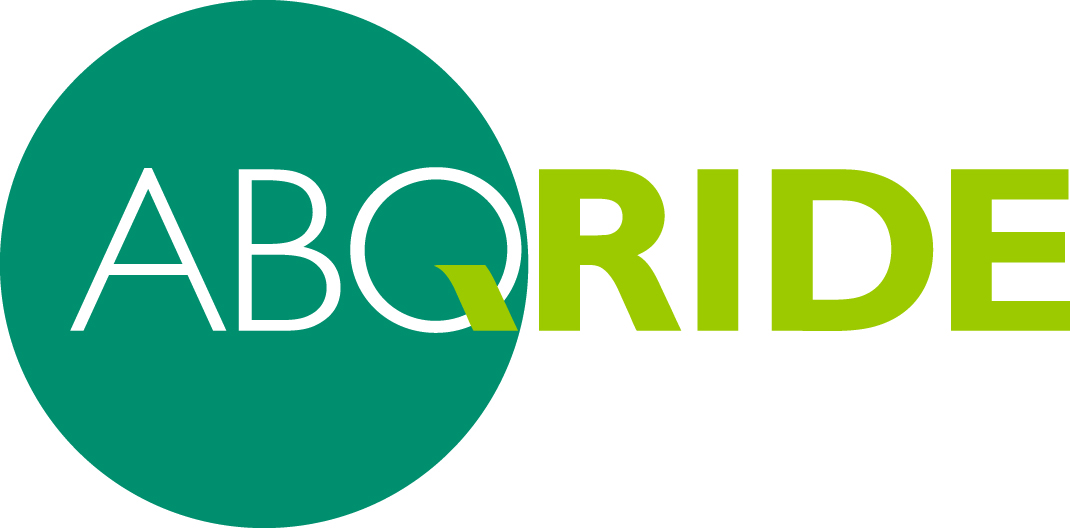 100 1st SWAlbuquerque, NM 87102City of AlbuquerqueP.O. Box 1293 Albuquerque, NM 87103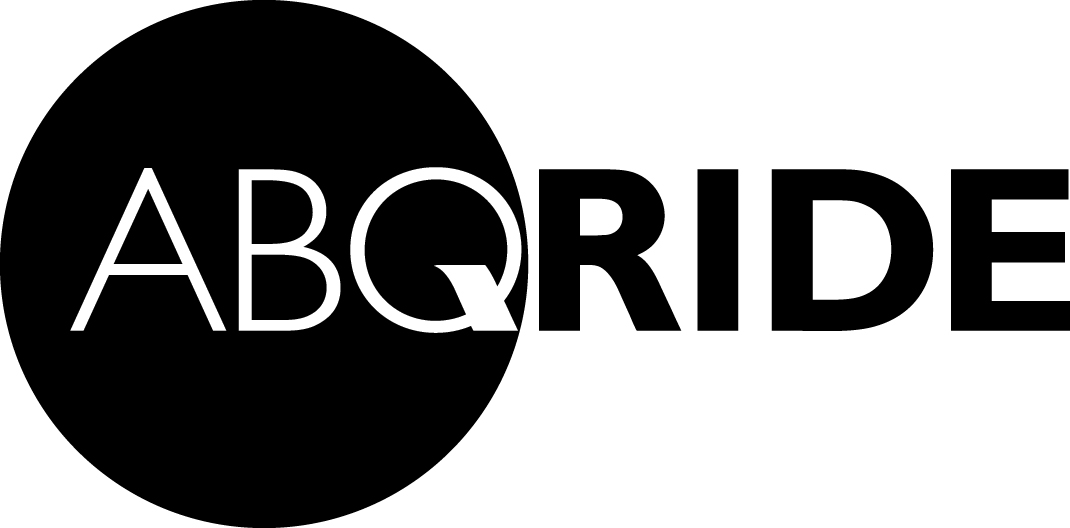 City of Albuquerque Transit DepartmentSun Van Paratransit ServicesSun Van is a public, shared ride, transportation service using lift-equipped vans that provide paratransit service for individuals eligible for this service under the Americans with Disabilities Act.Interviews are mandatory and the applicant Must Attend The InterviewParts I & II of the application can be completed by the applicant or by another individual.Part III of the application needs to be completed by the applicant’s health care provider. Do not fill out part III yourself.  A licensed health care provider must fill out part III.Once the application has been completed call the Sun Van offices at (505) 724.3100 to schedule an appointment for an interview.Sun Van can provide the applicant with a FREE ride to and from the interview. The Transit Department’s administrative offices are located at 100 1st Street SW, the southeast corner of 1st Street and Central Avenue. If requesting a Sun Van ride to the interview, please tell the customer service representative your appointment time.  Please bring your completed Sun Van application to the interview.SUN VAN RIDE ELIGIBILITY CRITERIAThe Americans with Disabilities Act (ADA) identifies three categories of individuals who are eligible for complementary paratransit service. Individuals who are unable, as a result of a physical or mental impairment, and without the assistance of another individual (except the operator of a wheelchair lift), to board, ride, or disembark from any public bus. Any person who has a disability is ADA paratransit eligible if their disability prevents them from:Traveling to or from bus stops within the service area.Architectural and environmental barriers such as, terrain or weather interact with the disability and environmental barriers prevent the person form traveling to or from the bus stop.Independently navigating the system.Eligibility for Personal Attendants and Companions:Personal care attendants are persons that are needed to assist certified Sun Van passengers. Personnel care attendants can travel with a Sun Van rider for free, however, the Sun Van rider must schedule the same trip for both individuals at the same timeCompanions can travel with a Sun Van rider, if seats are available. Companions pay the standard Sun Van fare. The Sun Van rider must schedule the companion and their rider at the time of the reservation.Visitors:Visitors to the City of Albuquerque may use the Sun Van paratransit service for a period of 21 days by either:		a.	Presenting certification as ADA eligible from another transit 					provider; or  
		b.	Proving non-residency and furnishing acceptable 						documentation of a disability, unless they have a visible disability or 			use a mobility device such as a wheelchair.Appealing a determination of non-eligibilityAn applicant who has been denied Sun Van certification can appeal this decision to the Para Transit Advisory Board. The Sun Van service denial letter will state the reason for the denial; state that the applicant has a right to appeal the decision, and the letter will provide information on how to initiate the appeal process.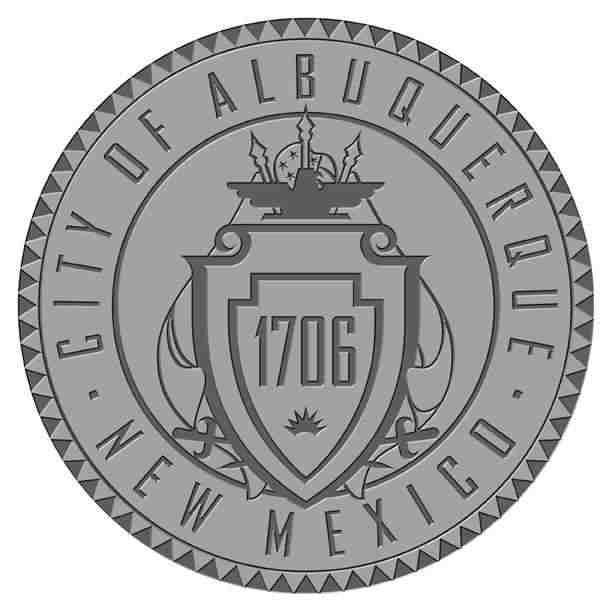                                               ADA Paratransit Application FormAPPLICATION OVERVIEWPlease complete this application as thoroughly as possible and to the best of your ability.  If there are questions you cannot answer, or if you need assistance to complete this form, please call 243-7433 (243-RIDE) or 724-3100 prior to your certification interview.  Every question on this application must be answered in order to schedule a certification interview.  If the form is incomplete, you will be ineligible to schedule a certification interview.The purpose of this application is to provide you an opportunity to describe how your disability prevents you from using the fixed-route bus service.  If you find fixed-route service difficult or inconvenient to use, this is not the basis for ADA paratransit eligibility, as the law states that your disability in combination with environmental conditions that specifically prevent you from using fixed-route services are the basis for para-transit service eligibility.Information contained in this application will be kept confidential and shared only with professionals involved in evaluating your eligibility to utilize the Sun Van service.SECTION 1: APPLICANT INFORMATIONLast Name:_________________________ First Name:_______________________ M.I.:____Street Address: __________________________________________Apt./Space #: __________Building Complex Name: ________________________________________________________If “Gated Community”, please provide gate code:				City: ________________________________ State: ___________ Zip Code: _______________Home or Cell Phone Number: (        ) ________________ Work Phone Number: ___________________Date of Birth: ___________ [  ] Male [  ] Female*If someone assisted you in completing this form, please identify them below:Full Name:_______________________________________ Phone Number: ________________________Address: ______________________________________________________________________________City: _____________________________ State: __________________________ Zip Code: ____________Signature: _____________________________________________________________________________Page 1SECTION 2: APPLICANT’S CERTIFICATIONIndicate below the reason(s) you are seeking Sun Van ADA paratransit eligibility (check all that apply):[   ] I can use the ABQ Ride fixed –route bus service to go some places, but I can not travel to other places    because I cannot get to and from bus stops.[   ] I can use the ABQ RIDE fixed-route bus service sometimes, but only if they are equipped with operable   wheelchair lifts or if the bus stop is accessible.[   ] Because of my disability, I can never use the ABQ RIDE fixed-route bus service.I understand that the purpose of this form is to determine if there are times when I cannot use the               ABQ RIDE fixed-route bus service provided by the City of Albuquerque and must use the Sun Van service.  I understand that the information about my disability contained in this applciation will be kept confidential and shared only with professionals involved in evaluating my eligibility. I certify that, to the best of my knowledge, the information in this application form is true and  correct.  I authorize the medical professional who provided medical verification to release  information relating to my disability to any health care professional contracted by the City of Albuquerque to  perform eligibility determinations.Applicant’s Signature: ____________________________________________ Date: ________________SECTION 3:   QUESTIONS REGARDING DISABILITIES AND TRAVEL NEEDSWhat type or types of disabilities prevent you from using ABQ RIDE fixed-route buses? (check all that apply)[  ] Physical Disability				[  ] Visual Disability / Blindness[  ] Developmental Disability			[  ] Mental Disability[  ] Other					[  ] NonePlease describe your disability in more detail: ________________________________________________________________________________________________________________________________________________________________________________________________________Is the disability described above temporary or permenent?[  ] Temporary.  I expect I to last for another _________ months.[  ] PermenentHave you ever used the ABQ RIDE fixed-route bus service?[  ] Yes.  How often have you  used the ABQ RIDE fixed route service in the past week ____  month  _____  year   _____    (choose one)[  ] No, I never use the ABQ RIDE fixed-route bus service.Please indicate below if you use any of the following mobility  aids and/or equipment.[  ] Walker			[  ] Crutches		            [  ] Leg Braces[  ] Cane				[  ] Long White Cane	            [  ] Portable Oxygen Supply       [  ] Powered Scooter		[  ] Powered Wheelchair                [  ] Manual Wheelchair[  ] Other: ________________________________________                [  ] None[  ] Service Animal (describe): ______________________________________________________Can you ask for and follow written / oral instructions to use the ABQ RIDE fixed-route bus service?[  ] Yes		[  ] No		[  ] SometimesIf you chose either “No” or “Sometimes”, please check all that apply:[  ] People can’t understand me			[  ] I get confused and might get lost[  ] I probably could with instruction		[  ] Other: ___________________________What might help you ride the ABQ RIDE fixed-route bus service?[  ] Route/Schedule Information		[  ] Travel Training	[  ] Wheelchair Lifts[  ] Closer Bus Stops			[  ] Other: __________________________________[  ] None of these would helpAre you able to walk/roll to the nearest bus stop from home?  [  ] Yes	[  ] NoIf you chose “No”, please check all that apply:[  ] Inability to negotiate hilly terrain		[  ] Extreme sensitivity  to weather[  ] Allergic / environmental sensitivites		[  ] Hyper-fatigue / frailty[  ] Night Blindness				[  ] Inability to cross busy intersections 		[  ] Bus stop too far away[  ] Other: ______________________________________________________________________Are you able to walk/roll to your destination from a bus stop?  [  ] Yes	[  ] NoIf you chose “No”, please check all that apply:[  ] Inability to negotiate hilly terrain		[  ] Extreme sensitivity  to weather[  ] Allergic / environmental sensitivites		[  ] Hyper-fatigue / frailty[  ] Night Blindness				[  ] Inability to cross busy intersections 		[  ] Bus stop too far away[  ] Other: ______________________________________________________________________Using a mobillity aid or on your own, how far can you walk or use a wheelchair?[  ] I cannot walk outside my home[  ] I can travel to the curb in front of my home[  ] I can travel 200 feet (the length of a city block)[  ] I can travel one-quarter (1/4) of a mile[  ]  I can travel more than one-quarter of a mileAre you able to wait up to 15 minutes for an ABQ RIDE fixed-route bus?[  ] Yes		[  ] Yes, only if the stop has a bench and shelter[  ] No, explain: _________________________________________________________________If you are able to get on and off an ABQ RIDE fixed-route bus, can you get to a seat or wheelchair position by yourself and ride the bus?[  ] Yes		[  ] No		[  ] Sometimes		[  ] I have never triedIf you are able to ride an ABQ RIDE fixed-route bus, do you know where to get off the bus or can you find out by yourself?[  ] Yes		[  ] No		[  ] Sometimes		[  ] I have never triedAre there any other condidtions which limit your ability to use the ABQ RIDE fixed-route bus service?[  ] Yes (explain):________________________________________________________________[  ] NoSECTION 4:   CURRENT TRAVEL INFORMATIONPlease list the trips that you will make most frequently using ABQ Ride’s Sun Van Service.From (ex., 100 1st St. SW):			To (ex., Univ. Hosp. 2211 Lomas Blvd.):_________________________________		________________________________________________________________________		________________________________________________________________________		_______________________________________SECTION 5:	EMERGENCY CONTACT INFORMATIONPlease select an individual who would not be riding with you in the vehicle.Full Name: _____________________________________ Relationship: ____________________Home Phone:___________________________ Work Phone:______________________________Street Address: __________________________________________________________________City: ___________________________________ State: ________ Zip Code: _________________THIS CONCLUDES THE PORTION OF THE APPLICATION TO BE COMPLETED BY THE APPLICANT.  SECTION 6 MUST BE COMPLETED AND SIGNED BY AN APPROPRIATE HEALTH CARE PROVIDER.	City of AlbuquerqueP.O. Box 1293 Albuquerque, NM 87103Dear Health Care Provider:The Americans with Disabilities Act (ADA) and implementing federal regulations established categories of persons who are eligible to receive paratransit services complementary to fixed-route bus services.  The law specifically states that ADA paratransit is intended as a safety net service, and that the person’s disability prevents them from using fixed route services (bus and train), rather than simply making it difficult or inconvenient to use.  The three categories of persons eligible for complementary paratransit service are those whose disability prevents them from:Getting to and from fixed-route stops or stations within the service area.Using the fixed-route system because the bus route or rail station is not accessible.Independently navigating the system. ADA Paratransit Eligibility ProcessAn agency must strictly limit ADA paratransit eligibility to persons meeting the regulatory criteria.   Eligibility is based on “functional” criteria and is not based on type of disability or mobility aid(s) used.The information requested from you on the following pages will assist the Transit Department staff to establish the paratransit eligibility of the applicant.  Staff may contact you if any of the information provided below requires clarification.If you have questions regarding this application for Sun Van service, please call 724.3100.Thank you for your assistance.  SECTION 6:    THIS SECTION IS TO BE COMPLETED BY A LICENSED HEALTH CARE PROVIDER ONLYPlease Check One:______ Physician______ Licensed Health Care Provider______ Licensed Rehabilitation Professional/Social WorkerApplicant’s Name: ______________________________________________________________Medical diagnosis of condition or disability: ___________________________________________________________________________________________________________________________________________________________________________________________________________________________________________________________________________________Is this condition permanent: ______ Yes	______NoIf “ no”, expected duration? ______/______/______Does this disability prevent the applicant from using the fixed-route service?______ Yes	______NoIf yes, please describe in detail: __________________________________________________________________________________________________________________________________________________________________________________________________________________________________________________________________________________________________Is the applicant able to give address and phone number upon request?______ Yes	______NoIs the applicant able to recognize a destination or landmark?______ Yes	______NoIs the applicant able to deal with unexpected situations or unexpected changes in routine?______ Yes	______ NoIs the applicant able to ask for, understand, and follow directions?______Yes	______ NoIs the applicant able to safely travel through crowded or complex facilities?______ Yes	______ NoIf you answered No to any of the above, please explain __________________________________________________________________________________If the applicant has a visual disability:Visual acuity with best correction:Right Eye: __________    Left Eye: __________    Both Eyes: __________Visual Fields: Right Eye: __________    Left Eye: __________    Both Eyes: __________Please describe any other disability that prevents the applicant from using regular bus or trainservice: ______________________________________________________________________________________________________________________________________________________________________________________________________________________________________*******************************************************************************Based upon my professional knowledge of the applicant, I certify that the preceding information is true and correct._______________________________________________________________________________Name of Health Care Provider (Please Print)			Office Phone Number_______________________________________________________________________________Office Street Address		City			State		Zip____________________________State License Number___________________________________				_____________________Signature							DateDO NOT WRITE IN THIS SPACE – OFFICE USE ONLY                                  November 2015Sun Van Identification Number: ___________________________ Expiration Date: __________________Date Received in Office: ___________________________ Employee Signature: _____________________